§95.  Restriction on sale of goods and refreshments; lease of land1.  Sale of goods and exhibitions restricted.  A person who sells refreshments or other merchandise, or exhibits a show or play, unless in that person's own dwelling or usual place of business, within a quarter of a mile of the fairgrounds during the time a licensed fair is conducted is subject to a forfeit of not more than $100 to the licensee.[PL 2005, c. 563, §3 (NEW).]2.  Lease restricted.  A person who leases any land or building adjoining or overlooking the fairgrounds to spectators of an exhibition on the fairgrounds during the time of the exhibition, without the written consent of the licensee, is subject to a forfeit of not more than $100 to the licensee.[PL 2005, c. 563, §3 (NEW).]3.  Recovery on complaint.  A forfeiture under this section may be recovered on complaint of the licensee.[PL 2005, c. 563, §3 (NEW).]SECTION HISTORYPL 2005, c. 563, §3 (NEW). The State of Maine claims a copyright in its codified statutes. If you intend to republish this material, we require that you include the following disclaimer in your publication:All copyrights and other rights to statutory text are reserved by the State of Maine. The text included in this publication reflects changes made through the First Regular and First Special Session of the 131st Maine Legislature and is current through November 1, 2023
                    . The text is subject to change without notice. It is a version that has not been officially certified by the Secretary of State. Refer to the Maine Revised Statutes Annotated and supplements for certified text.
                The Office of the Revisor of Statutes also requests that you send us one copy of any statutory publication you may produce. Our goal is not to restrict publishing activity, but to keep track of who is publishing what, to identify any needless duplication and to preserve the State's copyright rights.PLEASE NOTE: The Revisor's Office cannot perform research for or provide legal advice or interpretation of Maine law to the public. If you need legal assistance, please contact a qualified attorney.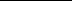 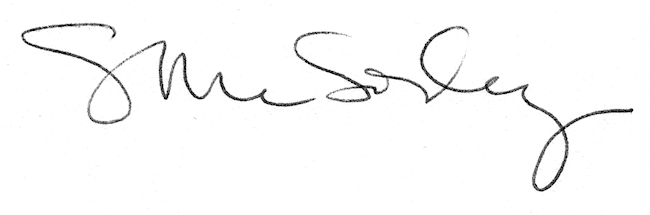 